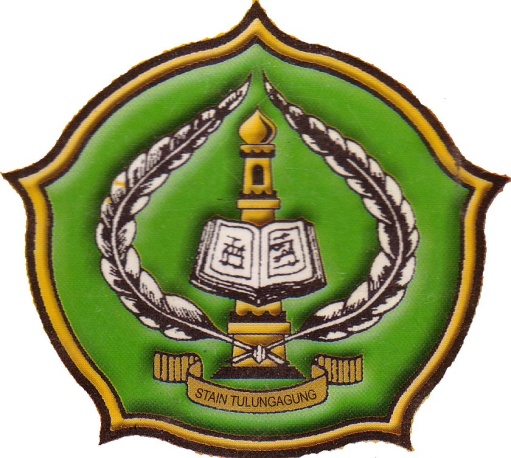 PENGARUH STRATEGI PEMBELAJARAN DISCOVERY (PENEMUAN TERBIMBING) TERHADAP BERPIKIR KREATIF PADA MATERI POKOK BANGUN RUANG SISI DATAR (KUBUS/ BALOK) SISWA KELAS VIII UPTD SMP NEGERI 1 NGANTRU TULUNGAGUNG TAHUN PELAJARAN 2011/2012SKRIPSIOleh HENI SASMIATINIM. 3214083058PROGRAM STUDY TADRIS MATEMATIKAJURUSAN TARBIYAHSEKOLAH TINGGI AGAMA ISLAM NEGERI(STAIN) TULUNGAGUNG2012PENGARUH STRATEGI PEMBELAJARAN DISCOVERY (PENEMUAN TERBIMBING) TERHADAP BERPIKIR KREATIF PADA MATERI POKOK BANGUN RUANG SISI DATAR (KUBUS/ BALOK) SISWA KELAS VIII UPTD SMP NEGERI 1 NGANTRU TULUNGAGUNG TAHUN PELAJARAN 2011/2012SKRIPSIDiajukan KepadaSekolah Tinggi Agama Islam Negeri (STAIN) Tulungagung untuk memenuhi salah satu persyaratan dalam menyelesaikan Program Sarjana Strata Satu Ilmu Pendidikan Matematika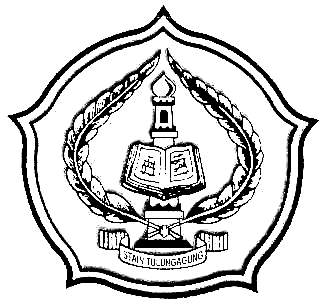 Oleh HENI SASMIATINIM. 3214083058PROGRAM STUDY TADRIS MATEMATIKAJURUSAN TARBIYAHSEKOLAH TINGGI AGAMA ISLAM NEGERI(STAIN) TULUNGAGUNGJUNI 2012